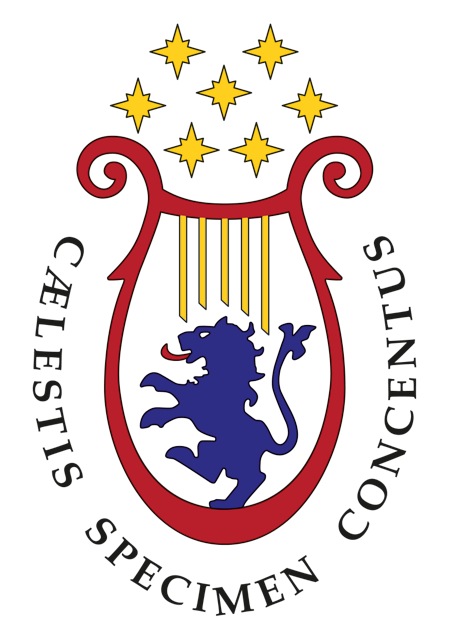 CONSERVATORIO DI MUSICA“LUCA MARENZIO” BRESCIACorsi di Diploma Accademico di I Livello (TRIENNI) – PROGRAMMI DI STUDIO E D’ESAMEProf.  Emanuele Maniscalco	emaniscalco@gmail.com		Musica d’insieme pop-rock COMI/09Musica d’insieme pop rock I-II-IIIObiettiviapprofondire le capacità tecniche ed espressive di base necessarie alla performance dal vivo di canzoni o brani strumentali pop e rock in un piccolo gruppo, originali e altrui;acquisire consapevolezza sul suono individuale e di gruppo;acquisire capacità di produzione artistica di base, scrittura sintetica e arrangiamento rapido all’interno dell’ensemble, tenendo conto delle caratteristiche degli strumenti coinvolti e del livello tecnico-espressivo degli esecutori; introdurre elementi di ricerca e sperimentazione all’interno della performance, anche attraverso pratiche strumentali e soluzioni formali non convenzionali.Programma di studioIl corso prevede una serie di incontri in presenza di 2-4 ore ciascuno, in cui l’ensemble si esercita nell’arrangiamento e nell’esecuzione di brani dati sotto la guida del docente. Ciascuna annualità è infatti finalizzata alla costruzione di un repertorio adatto a essere presentato nella forma di un concerto della durata di 30-45 minuti. La scelta del repertorio include materiale originale che gli allievi producono o rielaborano durante il corso di composizione, insieme con altri brani, proposti dal docente o dagli studenti stessi, ritenuti particolarmente adatti a potenziare determinate abilità tecniche e stimolare la sensibilità interpretativa ed estetica degli studenti. Essi dovranno produrre, per ciascun brano originale, un concert lead sheet nonché tutte le ulteriori parti scritte necessarie al loro apprendimento da parte dell’ensemble. In generale e salvo casi particolari, la costruzione delle parti strumentali individuali in ogni brano è affidata all’autonomia degli allievi con la supervisione del docente, per incoraggiare le capacità di produzione artistica e consolidare la consapevolezza individuale all’interno del gruppo. Il docente invita sempre gli allievi a sperimentare anche con strumenti non primari. Durante ogni incontro vengono registrati semplici documenti sonori per facilitare il ripasso e l’analisi a posteriori. Il docente partecipa attivamente alla performance ove mancassero strumentisti e, in ogni caso, mette sempre a disposizione il proprio contributo creativo nella direzione artistica dell’ensemble. In caso di necessità di Didattica a Distanza (DAD), sono previste attività alternative e/o complementari come commenti e riflessioni sulla visione e sull’ascolto di materiali propri e altrui in modalità videoconferenza, produzione in remoto di brani (cover e originali), laboratorio di arrangiamento a distanza e consulenza per tutti gli aspetti relativi alla buona riuscita tecnica e artistica della performance. Tali contenuti sono impliciti nello svolgimento della lezione in presenza. IdoneitàMediante osservazioneMUSICA D’INSIEME POP ROCK I-II-IIITriennio di Popular MusicTIpologia formativaTipologia insegnamentoFrequenza minimaOre/annoCFA/annoValutazioneCaratterizzanteLezione di gruppo75% (27 ore)364Idoneità